Fotodokumentácia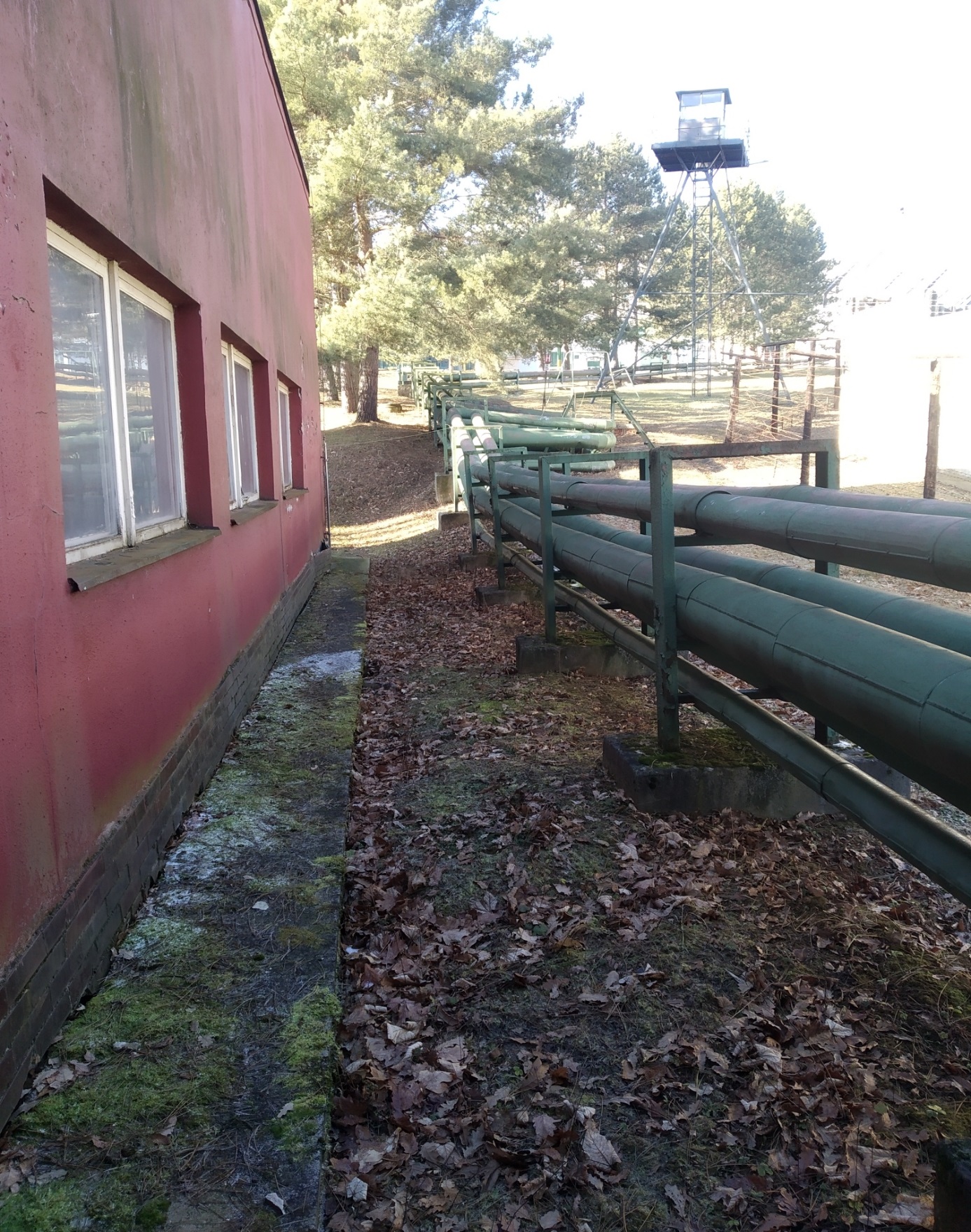 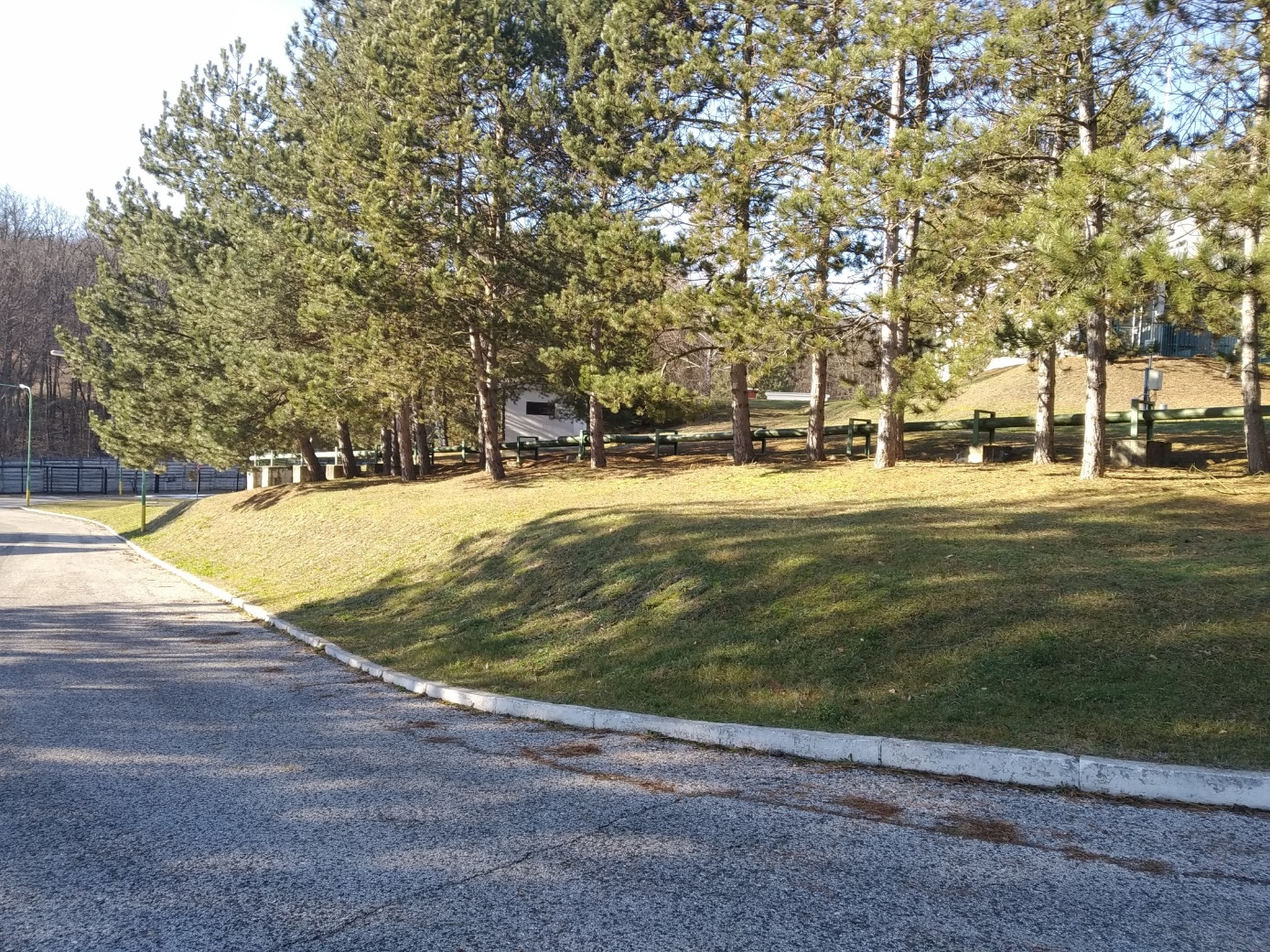 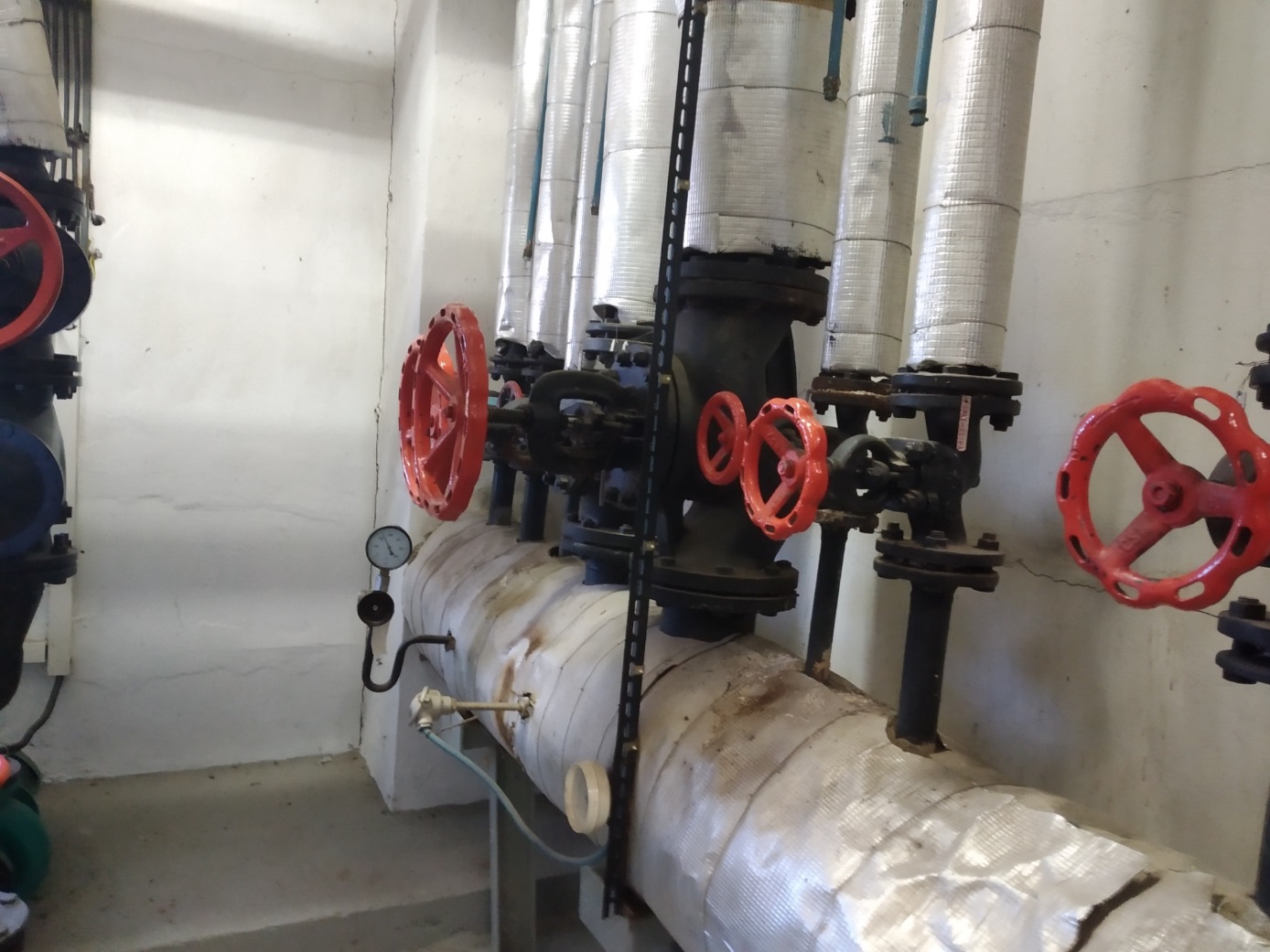 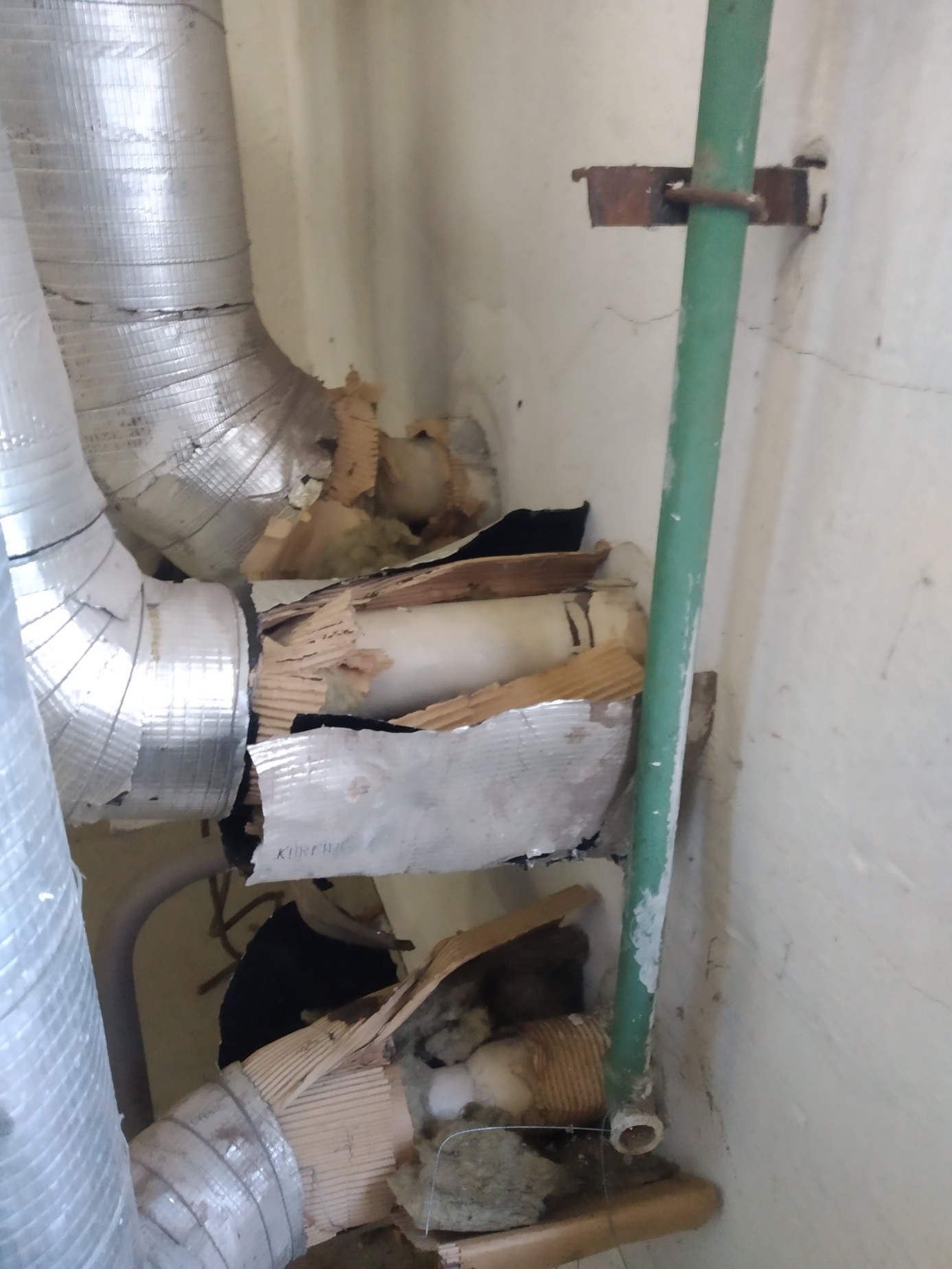 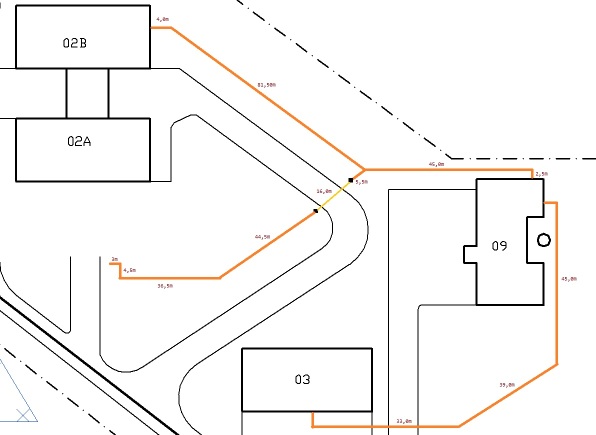 